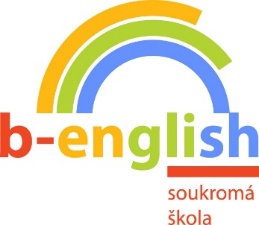 Zápisní lístek do školní družiny pro školní rok: 2022/2023Datum: ………………..………   Podpis zákonného zástupce: ………………………………..Záznamy o propouštění dítěte ze školní družinyPříjmení a jméno žáka:Rodné číslo:Bydliště, PSČ:Zdravotní pojišťovna:Třída:Upozornění na zdravotní problémy žáka:Příjmení a jméno otce:Kontaktní telefon:Kontaktní e-mail:Příjmení a jméno matky:Kontaktní e-mail:Kontaktní telefon:DenHodina odchodu:Poznámka, zda dítě bude odcházet z družiny samo nebo v doprovodu (rodičů, sourozenců apod.):PondělíÚterýStředaČtvrtekPátek